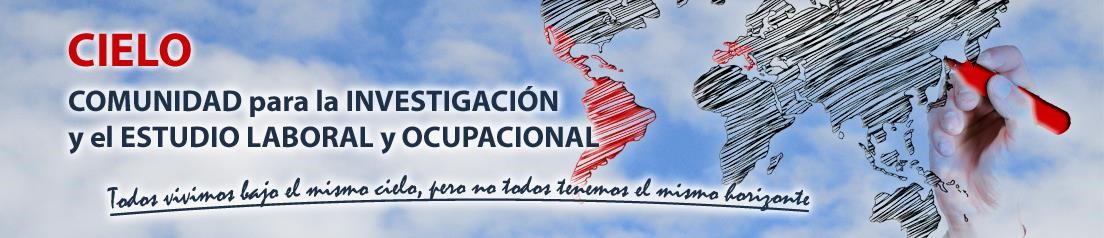 2º CONGRESO MUNDIAL CIELO LABORAL 2018“CUARTA REVOLUCIÓN INDUSTRIAL Y GLOBALIZACIÓN:LA PROTECCIÓN DEL EMPLEO, LA SALUD Y VIDA PRIVADA DE LOS TRABAJADORES ANTE LOS DESAFÍOS DEL FUTURO”12 y 13 de octubre de 2018Facultad de DerechoUniversidad de la RepúblicaMontevideo (Uruguay)@cielolaboral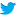 Título:AutorCargoInstitución / entidad a la que perteneceCorreo electrónicoCV (máximo 15 líneas)FotografíaAbstract (hasta un máximo de dos hojas incluyendo los apartados anteriores)Incluir (aun de modo provisional):-Título-Sumario -Bibliografía-Conclusiones a alcanzar*Si la propuesta es aceptada, este documento se utilizará para preparar el booklet del Congreso